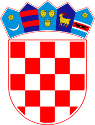 REPUBLIKA HRVATSKADJEČJI VRTIĆ ZVIREKSTUBIČKE TOPLICE   Stubičke Toplice, 28.11.2023.					O B A V I J E S TNa natječaj objavljen 02.11.2023. godine, za radno mjesto Zdravstveni voditelj, na neodređeno, nepuno radno vrijeme,  12 sati tjednonije pristigla niti jedna molba							RAVNATELJICA							Kristina Ljubić, mag.praesc.educ.